Instructor Report Form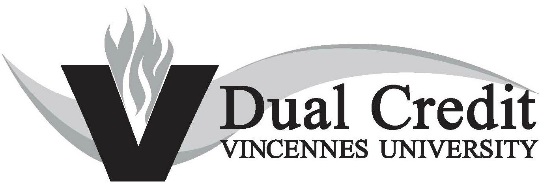 Use for documenting communication with an instructor during a year that no site visit is required or for communication between site visits.*A typed name below serves as an electronic signature when this report is sent from a VU email address.*Faculty Liaison Signature:	_	Date:	_Note: A copy of this form must also be sent to the division dean.Revised 8.1.17FACULTY LIAISON INFORMATIONName of VU Faculty Liaison:Date of Communication:		Start Time:	End Time: Method of Communication: Phone Conference	Video Conference (i.e. Skype)Other (please explain):HIGH SCHOOL - CAREER/TECHNICAL CENTER INFORMATIONName(s) of the Dual Credit Instructor:Name(s) of High School or Career/Technical Center: VU Dual Credit Course Number(s):Topics DiscussedProvide a description of the communication session, including all discussion items:Sample student work was submitted prior to the scheduled conference as requested. Yes	NoIs the depth and rigor of the dual credit course equivalent to the on-campus course? Are the instructor’s grading methods consistent with the on-campus course?Additional comments/concerns regarding this session and/or instructor: